Постоянный комитет по авторскому праву и смежным правамТридцать пятая сессияЖенева, 13 – 17 ноября 2017 г.РЕЗЮМЕ – ОБЗОРНОЕ ИССЛЕДОВАНИЕ ПО ВОПРОСУ О ДОСТУПЕ ЛИЦ С ОГРАНИЧЕННЫМИ ВОЗМОЖНОСТЯМИ К ПРОИЗВЕДЕНИЯМ, ОХРАНЯЕМЫМ АВТОРСКИМ ПРАВОМподготовлено г-ном Блейком Ридом и г-жой Каролайн НкубеРЕЗЮМЕЦель данного обзорного исследования — анализ взаимосвязей между авторским правом и смежными правами и доступом лиц с ограниченными возможностями к охраняемым произведениям.  В исследовании рассматриваются взаимосвязи между различными категориями ограниченных возможностей и различными категориями охраняемых произведений.  В нем также перечисляются средства, которые используются для создания доступных форматов охраняемых произведений.  Кроме того, в исследовании анализируются авторско-правовые взаимосвязи между ограниченными возможностями и категориями произведений, охраняемых авторским правом, и средствами, используемыми для обеспечения к ним доступа.  В обзорном исследовании охарактеризовано то, может ли использование те или иных способов и средств обеспечения доступа иметь последствия для исключительных прав на различные категории произведений, охраняемых авторским правом и смежными правами.  Однако в нем не рассматриваются последствия, уже отраженные в Марракешском договоре о ЛНЗ, а также способы и средства, которые, предположительно, не могут иметь никаких последствий для авторского права и смежных прав. Как показало исследование, государства-члены применяют различные подходы к обеспечению доступа и охраны авторского права как в рамках Марракешского договора, так и в рамках усилий иным образом реформировать сферу авторского права.  Между государствами выявлены существенные различия с точки зрения охвата конкретных охраняемых произведений и актов, подпадающих под исключения и ограничения, категорий ограниченных возможностей (нарушения зрения, соматические нарушения и когнитивные/умственные нарушения) и других условий, определяющих право на доступ, выявленных препятствий на пути реформирования сферы авторского права с учетом необходимости обеспечения доступа и «точек пересечения» с национальными законодательными и подзаконными актами, регулирующими вопросы доступа.  вопросник для государств-членов В исследовании также представлены результаты опроса государств-членов, проведенного с целью сбора данных для обсуждения нынешнего состояния нормативно-правовой базы, регулирующей доступ лиц с ограниченными возможностями к произведениям, которые могут охраняться авторским правом и смежными правами, в отдельных государствах.  По состоянию на 7 августа 2017 г. ответы на вопросник были получены от 22 государств.  Четыре из них запретили авторам исследования предавать огласке свои ответы, вследствие чего представленная ими информация была исключена из исследования. Краткий анализ полученных ответов приводится ниже. Содержащаяся в данном резюме информация более детально будет рассмотрена в отчете, которые будет представлен на тридцать пятой сессии ПКАП в ноябре.решение вопроса о доступе в рамках национального законодательства в области авторского права В 18 из 22 государств-респондентов действуют определенные законодательные положения, позволяющие лицам с ограниченными возможностями (или физическим или юридическим лицам, действующим от их имени) совершать акты, обеспечивающие доступ к произведениям, охраняемым авторским правом.  Кроме того, большинство государств, в которых уже действуют такие положения, сообщили о том, что они планируют внести дополнительные изменения или рассматривают вопрос о внесении таких изменений: одни — для обеспечения соблюдения положений Марракешского договора, а другие — в более общем плане.  Ряд других стран находятся в процессе (или уже подошли к началу процесса) принятия законодательных актов в целях выполнения Марракешского договора. Конкретные актыВсе государства-респонденты с гибкой нормативно-правовой базой определили сферу охвата своего законодательства, перечислив конкретные акты, которые могут совершаться в отношении произведений, охраняемых авторским правом.  Из этих государств:все государства с гибкой нормативно-правовой базой, за исключением одного, предусматривают в своих исключениях и ограничениях воспроизведение;значительное большинство (15 государств) предусматривают распространение;более половины (11 государств) предусматривают сообщение для всеобщего сведения или доведение до всеобщего сведения; примерно половина (восемь государств) предусматривают адаптацию;  менее половины предусматривают ввоз, вывоз или обход технических мер защиты (пять государств – ввоз и вывоз;  шесть государств – обход).конкретные категории ограниченных возможностейБольшинство государств-респондентов охарактеризовали то, в какой степени вышеперечисленные исключения и ограничения применяются в отношении только конкретных категорий ограниченных возможностей. Из этих государств:значительное большинство применяют ограничения и исключения в отношении лиц с любыми ограниченными возможностями, при этом несколько государств требуют, чтобы ограниченные возможности, по сути, обусловливали необходимость доступа к охраняемому произведению, или ограничивают перечень категорий ограниченных возможностей, дающих право на доступ, в других законодательных актах, не касающихся авторского права;из государств, не применяющих исключения и ограничения в отношении лиц с любыми ограниченными возможностями:все оставшиеся государства применяют свои исключения и ограничения в отношении лиц с нарушениями зрения;менее половины оставшихся государств применяют свои исключения и ограничения в отношении лиц с различными иными нарушениями, включая  глухоту/дефекты слуха, когнитивные и умственные нарушения и нарушения моторики.  категории произведений, охраняемых авторским правомДвенадцать государств-респондентов охарактеризовали то, в какой степени вышеперечисленные исключения и ограничения применяются в отношении только конкретных категорий произведений, охраняемым авторским правом.  Из этих государств:меньшинство (пять государств) применяют свои исключения и ограничения в отношении всех категорий произведений; из оставшихся государств примерно половина (шесть государств) применяют их в отношении письменных произведений;несколько государств (четыре) применяют их в отношении других категорий произведений, таких как аудиовизуальные произведения, художественные произведения и научные произведения.условия использования В большинстве государств в отношении использования ограничений и исключений установлены различные виды условий, иных, чем конкретные акты, конкретные категории ограниченных возможностей или категории произведений, охраняемых авторским правом.  Дополнительные условия существенно варьируются по странам и во многих случаях являются весьма специфическими, вследствие чего анализ будет представлен не в данном резюме, а в полном отчете:  Вместе с тем следует отметить, что некоторые условия включают следующее:ограничения в отношении коммерческого использования или требования об использовании в некоммерческих целях;отсутствие возможности получения соответствующего произведения в доступных форматах коммерческим путем;вознаграждение владельца авторского права либо автоматически, либо по просьбе;удовлетворение требованиям «трехступенчатой проверки»;выполнение требований в отношении информации об управлении авторским правом;отсутствие воздействия на существующие рынки произведений.препятствия для использования исключений и ограниченийМенее половины государств-респондентов сообщили о препятствиях для использования действующих в них исключений и ограничений.  Некоторые из указанных препятствий включают:отсутствие в более общем плане государственной поддержки лиц с ограниченными возможностями;трудности взаимодействия с издателями и другими организациями, предоставляющими произведения, охраняемые авторским правом;отсутствие информации о наличии исключений и ограничений, особенно об их трансграничном действии;отсутствие сотрудничества со стороны заинтересованных лиц с ограниченными возможностями по причине ограниченности ресурсов и институционального потенциала.взаимосвязь между ограничениями и исключениями из авторского права и связанным с ними законодательством, касающимся лиц с ограниченными возможностямиХотя действующее в государствах-членах законодательство, касающееся произведений, охраняемых авторским правом, в основном ориентировано на охрану авторского права и смежных прав, в некоторых странах действуют также законодательные и подзаконные акты, касающиеся лиц с ограниченными возможностями и/или телекоммуникаций, в рамках которых уставлены требования об обеспечении доступа к определенным видам произведений.  Такие требования существенно варьируются по странам, и они будут более подробно рассмотрены в полном отчете, однако большинство из них касается включения субтитров и обеспечения перевода на язык глухонемых при трансляции аудиовизуальных программ.  [Конец документа]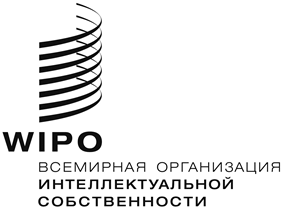 RSCCR/35/3SCCR/35/3SCCR/35/3ОРИГИНАЛ: АНГЛИЙСКИЙОРИГИНАЛ: АНГЛИЙСКИЙОРИГИНАЛ: АНГЛИЙСКИЙДАТА: 27 ОКТЯБРЯ 2017 Г.  ДАТА: 27 ОКТЯБРЯ 2017 Г.  ДАТА: 27 ОКТЯБРЯ 2017 Г.  